       Montem Academy 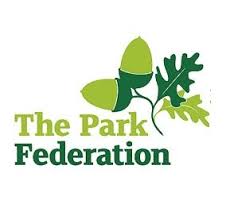 Person Specification:  Class TeacherEssentialDesirableEvidenceQualificationsQualified Teacher StatusDegree level qualificationEvidence of continuous professional development and commitment to further professional development.Application FormExperienceSuccessful experience of teaching in the relevant phase and ideally experience in other key stages.Proven record of raising attainment.Experience of promoting positive behaviour conducive to learning and which is focused on raising standards.Experience of teaching across the key stagesExperience of providing extra-curricular activity for children.Application Form and Letter of ApplicationKnowledge and understandingStrong subject knowledge in Maths and English.Sound knowledge and understanding of how children learn.Statutory requirements concerning SEN, Health & Safety, Equal Opps and Child Protection.Clear understanding of data analysis and the important impact this can have on achievement and attainment.An understanding of formative and summative assessment and the role of each in monitoring progress, including administration of optional SATSAn understanding of how personalised learning can accelerate progress.Application Form, Letter of Application and Formal InterviewSkillsBe able to:create a happy, challenging and effective learning environment.use a range of effective teaching techniques in response to pupils’ learning styles.plan effectively, through a topic approach, basing planning on assessment of children’s needs and interests.work effectively as a member of a team.establish and develop close working relationships with parents..Ability to use ICT to enhance children’s learning as well as for planning, developing the curriculum and communicating.Selection Activities and Formal InterviewReferencesPersonal characteristicsA motivated and hardworking team player.Positive, enthusiastic and lively, with a good sense of humour and fun.Flexible and patient; calm under pressure.Well-organised, creative and resourcefulLetter of Application, References